Примерная итоговая контрольная работа по развитию речи ИМЯ: ________________ФАМИЛИЯ: ____________________КЛАСС: _________  Ответить на вопросы предложением. (за каждый правильный ответ 1 балл. Предложение верно – 2 балла. Максимум 4 баллов)Какое сейчас время года?_______________________________________Какой сегодня день недели?________________________________________ Дополнить предложения с опорой на картинки.  (за каждый правильный ответ 1 балл. Максимум 4 баллов)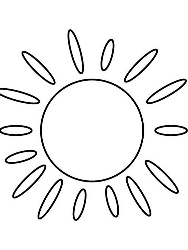 На небе светит яркое              _____________ . 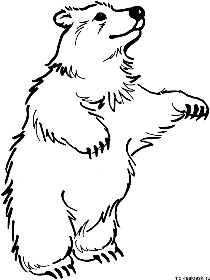           ______________   живёт в лесу.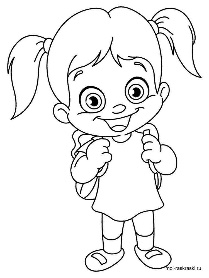        ______________  идёт в школу.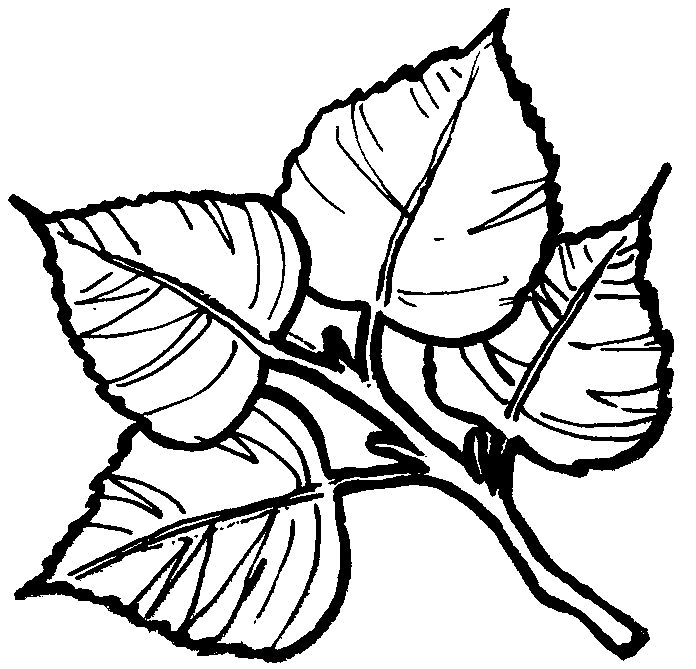 На деревьях появились                   _________ .  Составить предложения из слов с опорой на вопросы. (за каждый правильный ответ 1 балл. Максимум 11 баллов)Слова: доктор, В больнице, работает.где? + что делает? + кто?___________________________________________________________________________Слова: готовит, мама, обед, вкусный.кто? + что делает? + какой? + что?________________________________________________________________________________Слова: читает, девочка, книг, пятнадцать.кто? + что делает? + сколько? + что?________________________________________________________________________________Прочитать текст. (за каждый правильный ответ 1 балл. Предложение верно – 2 балла. Максимум 8 баллов)Зима.Наступила зима.Погода стала холодная. На улице появился снег. Дети обрадовались зиме.  Ответить на вопросы предложением.Какое время года наступило?___________________________________Что сделали дети?____________________________________Какая стала погода?____________________________________Что появилось на улице?Перевод в пятибалльную системуКоличество баллов                  Оценка27 - 24«5»23 - 19«4»18 - 14«3»от 13 и ниже«2»